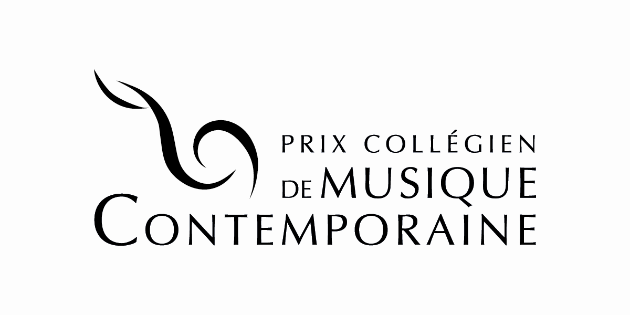 Fiche d’inscription des compositeurs et des compositricesNom 	Cliquez ici pour entrer du texte.Adresse civique 	Cliquez ici pour entrer du texte.Ville 	Cliquez ici pour entrer du texte.Code postal 	Cliquez ici pour entrer du texte.Adresse courriel 	Cliquez ici pour entrer du texte.Numéro de téléphone 	Cliquez ici pour entrer du texte.Titre de l’œuvre	Cliquez ici pour entrer du texte.Type d’œuvre 	Cliquez ici pour entrer du texte.Minutage (maximum 16 minutes) 	Cliquez ici pour entrer du texte.Nom fictif		Cliquez ici pour entrer du texte.Date d’enregistrement de l’œuvre 	Cliquez ici pour entrer du texte.Frais d’inscription de 20 $ (mandat poste ou chèque au nom du CMCQ).En cas de non-conformité d’un document, des frais de 25 $ devront être payés sous forme de chèque au nom du Centre de musique canadienne du Québec.Le formulaire dûment complété et accompagné du chèque ou du mandat poste doit être envoyé par la poste (le cachet de la poste en faisant foi) au Centre de musique canadienne au plus tard le 15 décembre 2017.Centre de musique canadienne (CMCQ)1085, Côte du Beaver Hall, suite 200
Montréal (Québec)  H2Z 1S5quebec@centremusique.ca 
Téléphone : 514 866-3477Court résumé de votre biographie et présentation de votre œuvre